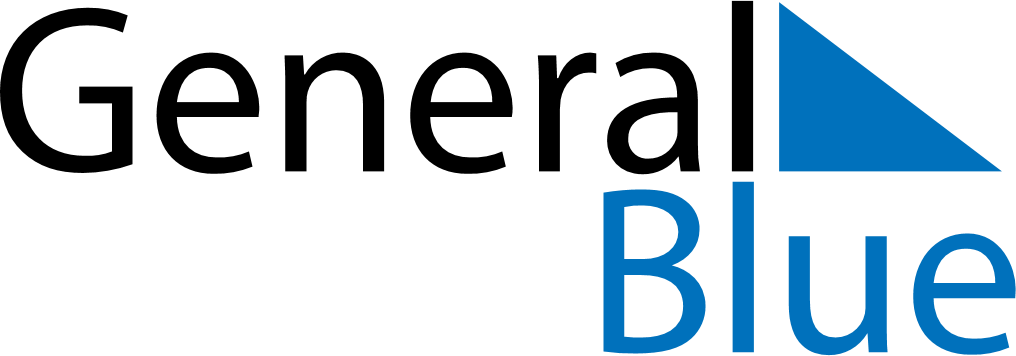 May 2024May 2024May 2024May 2024May 2024May 2024Krasnopol, Podlasie, PolandKrasnopol, Podlasie, PolandKrasnopol, Podlasie, PolandKrasnopol, Podlasie, PolandKrasnopol, Podlasie, PolandKrasnopol, Podlasie, PolandSunday Monday Tuesday Wednesday Thursday Friday Saturday 1 2 3 4 Sunrise: 4:49 AM Sunset: 7:58 PM Daylight: 15 hours and 8 minutes. Sunrise: 4:47 AM Sunset: 8:00 PM Daylight: 15 hours and 12 minutes. Sunrise: 4:45 AM Sunset: 8:02 PM Daylight: 15 hours and 16 minutes. Sunrise: 4:43 AM Sunset: 8:04 PM Daylight: 15 hours and 20 minutes. 5 6 7 8 9 10 11 Sunrise: 4:41 AM Sunset: 8:05 PM Daylight: 15 hours and 24 minutes. Sunrise: 4:39 AM Sunset: 8:07 PM Daylight: 15 hours and 28 minutes. Sunrise: 4:37 AM Sunset: 8:09 PM Daylight: 15 hours and 31 minutes. Sunrise: 4:35 AM Sunset: 8:11 PM Daylight: 15 hours and 35 minutes. Sunrise: 4:34 AM Sunset: 8:13 PM Daylight: 15 hours and 39 minutes. Sunrise: 4:32 AM Sunset: 8:14 PM Daylight: 15 hours and 42 minutes. Sunrise: 4:30 AM Sunset: 8:16 PM Daylight: 15 hours and 46 minutes. 12 13 14 15 16 17 18 Sunrise: 4:28 AM Sunset: 8:18 PM Daylight: 15 hours and 49 minutes. Sunrise: 4:26 AM Sunset: 8:20 PM Daylight: 15 hours and 53 minutes. Sunrise: 4:25 AM Sunset: 8:21 PM Daylight: 15 hours and 56 minutes. Sunrise: 4:23 AM Sunset: 8:23 PM Daylight: 16 hours and 0 minutes. Sunrise: 4:21 AM Sunset: 8:25 PM Daylight: 16 hours and 3 minutes. Sunrise: 4:20 AM Sunset: 8:27 PM Daylight: 16 hours and 6 minutes. Sunrise: 4:18 AM Sunset: 8:28 PM Daylight: 16 hours and 10 minutes. 19 20 21 22 23 24 25 Sunrise: 4:17 AM Sunset: 8:30 PM Daylight: 16 hours and 13 minutes. Sunrise: 4:15 AM Sunset: 8:31 PM Daylight: 16 hours and 16 minutes. Sunrise: 4:14 AM Sunset: 8:33 PM Daylight: 16 hours and 19 minutes. Sunrise: 4:12 AM Sunset: 8:35 PM Daylight: 16 hours and 22 minutes. Sunrise: 4:11 AM Sunset: 8:36 PM Daylight: 16 hours and 25 minutes. Sunrise: 4:09 AM Sunset: 8:38 PM Daylight: 16 hours and 28 minutes. Sunrise: 4:08 AM Sunset: 8:39 PM Daylight: 16 hours and 30 minutes. 26 27 28 29 30 31 Sunrise: 4:07 AM Sunset: 8:41 PM Daylight: 16 hours and 33 minutes. Sunrise: 4:06 AM Sunset: 8:42 PM Daylight: 16 hours and 36 minutes. Sunrise: 4:05 AM Sunset: 8:43 PM Daylight: 16 hours and 38 minutes. Sunrise: 4:04 AM Sunset: 8:45 PM Daylight: 16 hours and 41 minutes. Sunrise: 4:02 AM Sunset: 8:46 PM Daylight: 16 hours and 43 minutes. Sunrise: 4:01 AM Sunset: 8:47 PM Daylight: 16 hours and 45 minutes. 